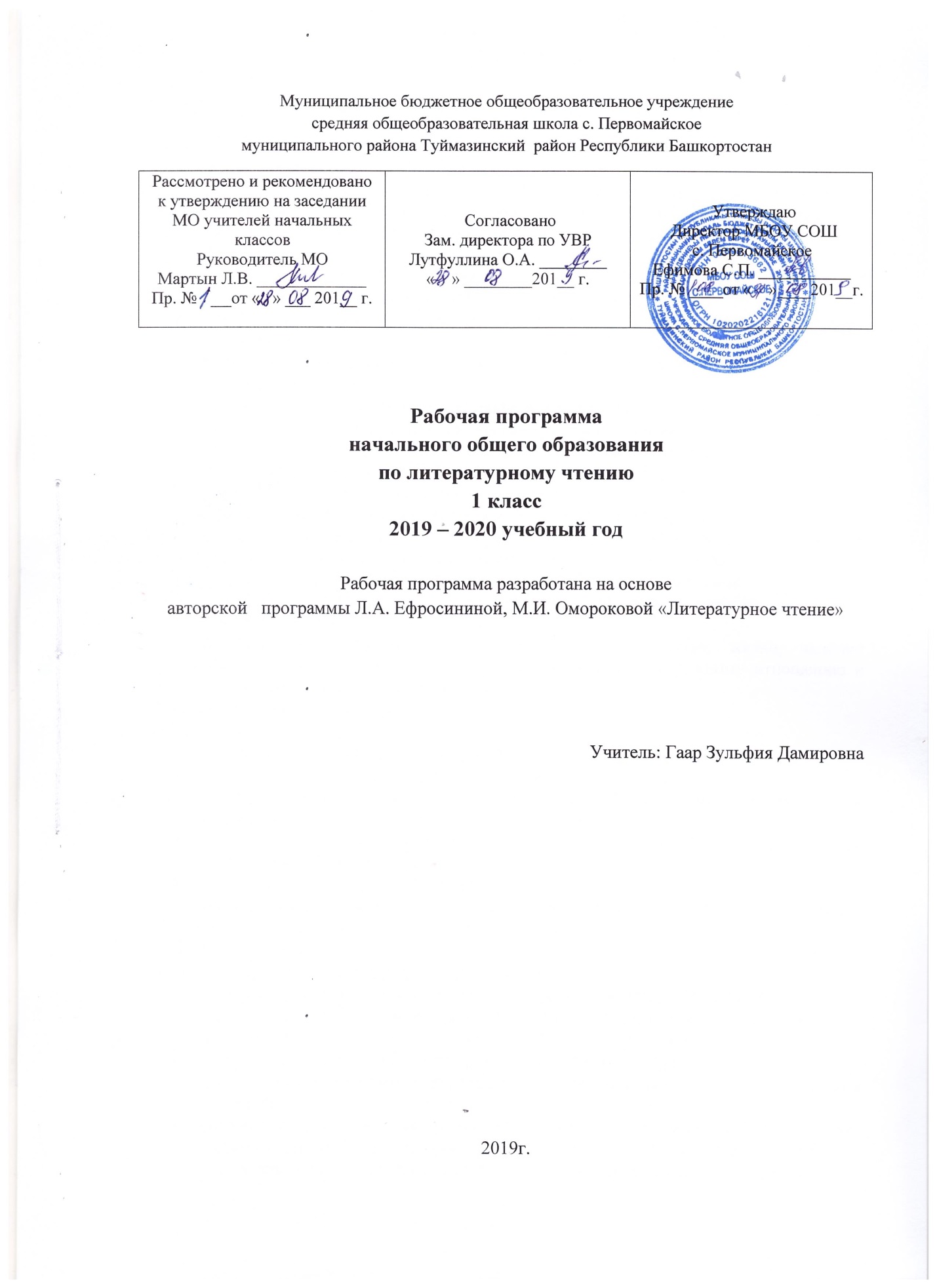 ПЛАНИРУЕМЫЕ РЕЗУЛЬТАТЫ ОСВОЕНИЯ УЧЕБНОГО ПРЕДМЕТАЛичностные результатыформирование основ российской гражданской идентичности, чувства гордости за свою Родину, российский народ и историю России, осознание своей этнической и национальной принадлежности; формирование ценностей многонационального российского общества; становление гуманистических и демократических ценностных ориентаций;формирование целостного, социально ориентированного взгляда на мир в его органичном единстве и разнообразии природы, народов, культур и религий;формирование уважительного отношения к иному мнению, истории и культуре других народов;овладение начальными навыками адаптации в динамично изменяющемся и развивающемся мире;принятие и освоение социальной роли обучающегося, развитие мотивов учебной деятельности и формирование личностного смысла учения;развитие самостоятельности и личной ответственности за свои поступки, в том числе в информационной деятельности, на основе представлений о нравственных нормах, социальной справедливости и свободе;формирование эстетических потребностей, ценностей и чувств;развитие этических чувств, доброжелательности и эмоционально-нравственной отзывчивости, понимания и сопереживания чувствам других людей;развитие навыков сотрудничества со взрослыми и сверстниками в разных социальных ситуациях, умения не создавать конфликтов и находить выходы из спорных ситуаций;формирование установки на безопасный, здоровый образ жизни, наличие мотивации к творческому труду, работе на результат, бережному отношению к материальным и духовным ценностям.Метапредметные результатыРегулятивные понимание и постановка учебной задачи;составление плана и последовательности действий;самоконтроль и самооценка, сравнение результата своей работы с образцом и выделение неточностей и ошибок;коррекция — внесение исправлений, дополнений и изменений по результатам оценки своей деятельности;овладение алгоритмом учебных действий;формирования умения читать вслух и молча, читать выразительно, работать с произведением и книгой. Познавательные формирование познавательной учебной задачи;выбор продуктивных способов действий для выполнения учебной задачи;выбор вида чтения (ознакомительное или первичное, изучающее, поисковое, просмотровое, выразительное) в зависимости от поставленной цели;восприятие прослушанного или прочитанного произведения;поиск и выделение нужной информации о героях и их поступках, о произведении или книге;умение работать с текстами произведений разных жанров: определять тему и жанр, понимать главную мысль произведения, делить текст на смысловые части и составлять план, понимать состояние героев произведений и выражать свое отношение к их поступкам, объяснять свое эмоциональное состояние в процессе слушания или чтения произведения, отвечать на вопросы по содержанию;способность понимать позицию автора произведения и выражать свою точку зрения о произведении, героях и их поступках;интерпретация текста (умение сравнивать  произведения, героев положительных и отрицательных, рассказывать от лица одного из героев произведения или от лица читателя, делать выводы и подтверждать их словами из текста произведения);рефлексия на содержание и форму произведения (формулировать свою точку зрения о героях, произведении или книге, подтверждая ее фактами из произведения или других источников информации, что служит развитию умственных способностей, нравственному и эстетическому воспитанию учащихся);выполнение практико-ориентированных заданий: нахождение информации в тексте изучаемого произведения, интерпретация текста, рефлексия и оценка.Знаково-символические познавательные действия:моделирование : составление моделей, использование готовых моделей, дополнение и сравнение моделей обложек ;составление модельного плана, работа с блок-схемами, схемами, таблицами .Логические универсальные действия:анализ произведения или книги до чтения (выделение фамилии автора, заголовка, подзаголовка; прогнозирование содержания произведения, определение темы и жанра);установление причинно-следственных связей в тексте произведения при составлении плана;формирование умения синтезировать при составлении плана рассказа о произведении, героях и их поступках;сравнение произведений по жанру, теме, авторской принадлежности;аргументация высказываний и суждений о произведении с опорой на текст.Постановка и решение учебных задач творческого и поискового характера под руководством учителя:понимание и формирование учебной задачи;выбор способов и форм решения учебной задачи: выполнение проектов индивидуально, в парах и группах;презентации творческих работ и проектов;подготовка и проведение конкурсов, библиотечных уроков, литературных уроков в музеях и т. д.Коммуникативныеслушать и слышать художественное слово, речь учителя и одноклассников (воспринимать произведение, отвечать на вопросы по содержанию произведения);умение находить в тексте произведения диалоги героев, читать их по ролям, передавая особенности образов героев;овладевать монологической речью (находить в тексте монологи героев и читать их, составлять высказывания о героях и их поступках, о произведениях и книгах);умение отвечать на вопросы: по содержанию произведения, выявляющие характер отношений между героями произведений, побуждающие читателя дать оценку событиям и поступкам героев, требующие обучающегося постановить себя на место героя произведения, выявляющие эмоциональное отношения ученика к событиям и героям произведений;умение слушать ответы одноклассников на вопросы по изучаемому произведению; дополнять и уточнять их ответы, подтверждая информацией из текста произведения;умение задавать одноклассникам вопросы разных видов по изучаемому произведению;умение вести диалог или дискуссию о героях и их поступках, проявляя уважение к другому мнению;умение полно и аргументированно строить свои высказывания, полно и точно выражать свои мысли.Предметные результаты овладение навыками чтения, умением воспринимать и понимать прослушанное или прочитанное произведение;понимание литературы как явления национальной и мировой культуры, средства сохранения и передачи нравственных ценностей и традиций;осознание значимости чтения для личного развития; формирование представлений о мире, российской истории и культуре, первоначальных этических представлений, понятий о добре и зле, нравственности; успешности обучения по всем учебным предметам; формирование потребности в систематическом чтении;понимание роли чтения, использование разных видов чтения (ознакомительное, изучающее, выборочное, поисковое); умение осознанно воспринимать и оценивать содержание и специфику различных текстов, участвовать в их обсуждении, давать нравственную оценку поступкам героев и обосновывать ее;достижение необходимого для продолжения образования уровня читательской компетентности, общего речевого развития, то есть овладение техникой чтения вслух и про себя, элементарными приемами интерпретации, анализа и преобразования художественных, научно-популярных и учебных текстов с использованием элементарных литературоведческих понятий;умение самостоятельно выбирать интересную литературу; пользоваться справочными источниками для понимания и получения дополнительной информации.Планируемые результаты обученияК концу обучения в 1 классе ученик достигнет следующих результатов.Раздел «Виды речевой и читательской деятельности»Ученик научится:- понимать содержание прослушанных произведений;- осознанно воспринимать и различать произведения фольклора (скороговорки, загадки, песни, сказки) и художественной литературы (рассказ, сказка, стихотворение);- читать в слух произведения разных жанров и отвечать на вопросы по содержанию;- правильно называть произведение (фамилию автора и заглавие);- моделировать обложку книги: указывать фамилию автора, заглавие, жанр и тему(о Родине, о детях, о природе, о животных).Ученик получит возможность научиться:- понимать нравственное содержание прочитанного произведения;- высказывать суждения о произведении и поступках героев;- узнавать изученные произведения по отрывкам из них;- оформлять информацию о произведении или книге в виде модели.Раздел «Литературоведческая пропедевтика»Ученик научится:- определять на практическом уровне и называть жанры и темы изучаемых произведений;- использовать в речи литературоведческие понятия (произведение, заголовок, фамилия автора, название произведения);-различать стихотворение, сказку, рассказ, загадку, пословицу;-сравнивать фольклорные и авторские сказки и выделять их особенности.Ученик получит возможность научиться:- сравнивать тексты сказок и стихотворений, загадок и пословиц;- находить в тексте произведения сравнения, обращения;- находить в тексте и читать диалоги героев;- определять примерную тему книги по обложке и иллюстрациям.Раздел «Творческая деятельность»Ученик научится:- читать по ролям небольшие произведения в диалогической форме;- моделировать «живые картины» к отдельным эпизодам;- придумывать истории с героями изученных произведений.Ученик получит возможность научиться:- иллюстрировать отдельные эпизоды произведения;- инсценировать отдельные эпизоды произведения в парах или группах;- создавать устно небольшие произведения (истории, комиксы);- пересказывать эпизоды от лица героя или от своего лица.Раздел «Чтение: работа с информацией»Ученик научится:- понимать содержание прослушанных и самостоятельно прочитанных произведений;- находить в тексте информацию о героях, произведении или книге, заданную в явном виде;- определять тему текста;- работать с несложными таблицами, схемами, моделями;- сравнивать  произведения по таблице.Ученик поучит возможность научиться:- находить информацию о произведении и книге (фамилия автора, жанр, тема);- дополнять недостающими данными готовую таблицу, схему, модель;- находить в тексте информацию о героях произведений.     СОДЕРЖАНИЕ ПРОГРАММЫ УЧЕБНОГО ПРЕДМЕТАРаздел 1 «Добуквенный период» (8 часов).  Введение понятия «предложение».   Составление рассказа по сюжетной картине.    Стихотворения о Родине. С. Дрожжин «Привет».Произведения устного народного творчества.   Интонационное выделение первого звука в словах.  Рассказы о Родине Е.Серова  «Мой  дом».   Звуковой анализ слова «мак».   Звуковой анализ слов: «сыр», «нос».   Рассказ по сюжетной картине. Д.Павлычко «Где всего прекрасней на земле?» Звуковой анализ слов «лук», «лес». Звуковой  анализ  слов  «кит»  и  «кот».   Введение понятий «гласный звук», «согласный звук», «твёрдый согласный звук», «мягкий согласный звук». Обозначение гласных звуков на схеме фишками красного цвета.Раздел 2 «Основной  период»  (39 часов).Знакомство с буквой А (а). С. Романовский «Москва».Сказки о природе. Буква Я (я) в начале слова (обозначение звуками [й’] и [а]).Знакомство с буквами О (о), Ё (ё). Сказки о природе. В. Белов «Родничок».  Знакомство с буквами  У (у), Ю (ю).  Буква Ю (ю)в начале слова (обозначение звуками   [й’] и [у]).М. Михайлов «Лесные хоромы».Знакомство с буквой Э (э).  Знакомство с буквой Е (е).   Буква Е (е) в начале слова (обозначение звуками [й’] и [э]). Знакомство с буквой ы. В. Железников «Буква «ты».Знакомство с буквой И (и).   Повторение правил обозначения буквами гласных звуков после твёрдых и мягких согласных звуков.Чтение слов, образующихся при изменении буквы, обозначающей гласный звук.   Знакомство с буквой М (м).  Стихи  о  дружбе.  Я.Аким  «Мой  верный  чиж». Знакомство с буквами  Н (н), Р (р),  Л (л).Знакомство с буквой Й (й).А.Блок «Зайчик»  Знакомство с буквами Г (г), К (к).  Сопоставление звуков [г] и [к] по звонкости–глухости, отражение этой характеристики звуков в модели слова. Произведения  о  детях.  Е.Ильина «Шум  и  Шумок».  Знакомство с буквами З (з), С (с).   Сопоставление звуков [з] и [с] по звонкости–глухости, отражение этой характеристики звуков в модели слова.   Знакомство с буквами Д (д), Т (т). В.Сутеев «Дядя Миша»Сопоставление звуков [д] и [т] по звонкости–глухости. Знакомство с буквами  Б (б), П (п).   Народные  сказки.  Русская  народная  сказка  «Кот,  петух  и  лиса». Знакомство с буквами В (в), Ф (ф). Русская народная сказка «Привередница»Знакомство с буквами Ж (ж), Ш (ш). В.Бианки «Лесной Колобок – Колючий бок».Знакомство с буквами  Ч (ч), Щ (щ).   Знакомство с буквой Х (х), Ц (ц).   Знакомство с буквами   ь,   ъ.   Литературные  (авторские  сказки)  Ш.Перро  «Красная  шапочка».Раздел 3 «Послебукварный период» (24 часа).Алфавит.    С. Я. Маршак «Ты эти буквы заучи…».    В. Голявкин «Спрятался».   В. Сутеев «Три котёнка». А. Шибаев «Беспокойные соседки». Е. Пермяк «Про нос и язык».    Г. Остер «Меня   нет дома». Е.Благинина «Тюлюлюй»  Рассказы  для  детей.  М.Пришвин  «Лисичкин  хлеб».    А. Шибаев «На зарядку – становись!», «Познакомились». Е. Чарушин «Как Никита играл   в доктора». А.Шибаев  «Всегда  вместе».   С.Маршак «Тихая сказка».   Г. Цыферов «Маленький тигр».    С. Чёрный «Кто?»   Г. Остер «Середина сосиски». Я. Аким «Жадина». Стихотворения о дружбе.  Э. Успенский «Если был бы я девчонкой». Украинская народная сказка «Рукавичка».  В.Сутеев «Елка».Г. Остер «Спускаться легче».  В. Сутеев «Под грибом». К.Чуковский «Муха - Цокотуха». Г.Остер «Хорошо спрятанная котлета».Е.Трутнева  «Когда  это  бывает?»   А. Шибаев «Что за шутки?»Б. Житков «Как меня называли». Л. Пантелеев «Как поросёнок говорить научился». Бр.Гримм «Заяц и еж».  Е. Чарушин «Яшка». А. Кушнер «Что я узнал!».    Ю. Дмитриев «Медвежата».    Г. Снегирёв «Медвежата».  А.Блок «Снег да снег». М. Карем «Растеряшка». В. Драгунский «Заколдованная буква».  Н. Носов «Ступеньки».   Г.Скребицкий «Пушок».  О. Дриз «Горячий привет». Г. Остер «Привет Мартышке» (отрывок).  Е. Чарушин «Зайчата». Н. Сладков «Сорока и заяц»,  «Лиса и заяц». Н.Носов«Фантазеры»  Сказки  о  животных. В.Сутеев  «Палочка-выручалочка».  Н. Носов «Затейники».  Г. Сапгир «Людоед и принцесса, или Всё наоборот».  Дж. Родари «Про мышку, которая ела кошек».  Е.Ильина «Шум и Шумок».   А. Толстой «Ёж»  (отрывок).    В. Лунин «Волк ужасно разъярен…».    Г. Цыферов «Зелёный заяц» В. Драгунский «Он живой и светится».   Русская народная сказка «Лиса и журавль». Н. Сладков «Лиса и мышь». Г.Сапгир «Лошарик». В.Берестов «Картинки в лужах» Раздел  4  «Читаем сказки, загадки, скороговорки» (3часа)А. Пушкин «Сказка о царе Салтане».   Русская народная сказка «Пузырь, Соломинка и Лапоть».  В. Сутеев «Кораблик». Кир Булычев «Скороговорка». В. Бианки «Лис и Мышонок». В.Сутеев «Палочка - выручалочка» Раздел 5 «Учимся уму –разуму» (6 часов). К. Ушинский «Играющие собаки».   Л. Толстой «Косточка». И. Северянин «Её питомцы»  В. Осеева «Кто наказал его?», «Потерянный день». Е. Пермяк «Торопливый ножик».  В. Осеева «Три товарища», «Печенье».   А. Барто «Я – лишний».  Я. Аким «Мама».   Э. Успенский «Всё в порядке». Е.Пермяк «Пичугин мост»М. Пляцковский «Добрая лошадь». В. Осеева «Кто хозяин?»   В. Осеева «На  катке». В. Голявкин «Про то, для кого Вовка учится».Е. Пермяк «Самое страшное». С. Востоков «Кто кого». И. Бутмин «Трус».   Е. Пермяк «Бумажный змей». В. Берестов «Серёжа и гвозди».Раздел 6 «Читаем о родной природе» (8 часов).Л.Толстой «Солнце и ветер». В.Бианки «Синичкин календарь». Э.Мошковская «Лед тронулся». И.Соколов – Микитов «Русский лес».Русская народная песня «Березонька». С.Маршак «Апрель». М.Пришвин «Лесная капель». Н.Саконская «Мы с мамой».И.Мазнин «Давайте дружить». Ю.Коваль «Бабочка». С.Михалков «Аисты и лягушки». Е.Чарушин «Томкины сны». И.Жуков «Нападение на зоопарк». М.Пришвин «Ежик». Ю.Могутин «Убежал». И. Соколов-Микитов «Радуга». Е. Трутнева «Эхо». И. Шевчук «Ленивое эхо». И. Соколов-Микитов «Май». А. Плещеев «Травка зеленеет». Я. Тайц «Всё здесь». «По ягоды». Загадка. К. Чуковский  «Радость». Развитие восприятия художественного произведения. М. Пришвин «Лисичкин хлеб». М. Есеновский «Моя небольшая родина». Ю. Коринец «Волшебное письмо». Р. Валеева «Здравствуй, лето!» В. Лунин «Я видела чудо». Раздел7 «Читаем сказки, пословицы, считалки»(5 часов))М.Пляцковский «Урок дружбы». В.Орлов «Как Малышу нашли маму».А. Усачёв «Грамотная мышка». М. Яснов «В лесной библиотеке». В. Сутеев «Цыплёнок и утёнок». С.Прокофьева «Сказка о том, что надо дарить». Д. Биссет «Дракон Комодо».  Развитие восприятия художественного произведения. Х.-К. Андерсен «Стойкий оловянный солдатикРаздел 8 «О наших друзьях – животных» (6часов).Б.Заходер «Ежик». М.Пришвин «Норка и Жулька».Русская народная песня «Котик». Э.Шим «Глухарь». Г.Скребицкий     «Самые быстрые крылья».Е.Трутнева «Когда это было?» ». А. Барто «Жук». Н.Сладков «На одном бревне». Е. Чарушин «Как Никита играл в доктора». Пословицы. Е. Чарушин «Томка и корова». В. Берестов «Выводок».  Развитие восприятия художественного произведения. Г. Скребицкий «Мать».ТЕМАТИЧЕСКОЕ ПЛАНИРОВАНИЕ                   КАЛЕНДАРНО – ТЕМАТИЧЕСКИЙ  ПЛАН№ п\пНаименование разделаКоличество часов, отводимых на изучение раздела1.Добуквенный период8  ч2.Основной  период39 ч3.Послебукварный период24 ч4.Читаем сказки, загадки, скороговорки3 ч5.Учимся уму –разуму6 ч6.Читаем о родной природе8 ч7.Читаем сказки, пословицы, считалки5 ч8.О наших друзьях – животных6 чВсего 99 ч№ п\пТема урокаКол-во часовКол-во часовДата Дата Примечание № п\пТема урокаКол-во часовКол-во часовпланфактПримечание Литературное чтение. Обучение грамотеЛитературное чтение. Обучение грамотеЛитературное чтение. Обучение грамотеЛитературное чтение. Обучение грамотеЛитературное чтение. Обучение грамотеЛитературное чтение. Обучение грамотеЛитературное чтение. Обучение грамотеРаздел «Добуквенный период»(8 часов)Раздел «Добуквенный период»(8 часов)Раздел «Добуквенный период»(8 часов)Раздел «Добуквенный период»(8 часов)Раздел «Добуквенный период»(8 часов)Раздел «Добуквенный период»(8 часов)Раздел «Добуквенный период»(8 часов)1.Введение понятия о предложении.1102.092.Составление рассказа по сюжетной картинке. Отработка понятия «предложение». Развитие восприятия художественного произведения. С.Дрожжин «Привет».1103.093.Интонационное выделение первого звука в словах. Развитие восприятия художественного произведения. Е. Серова «Мой дом».1106.094.Звуковой анализ слова мак.1109.095.Звуковой анализ слов сыр, нос. Развитие восприятия художественного произведения. Д. Павлычко «Где всего прекрасней на земле?».1110.096.Звуковой анализ слов лук, лес. Сравнение этих слов по звуковой структуре.1113.097.Введение понятия «гласный звук».Обозначение гласных звуков на схеме фишками красного цвета.1116.098.Введение понятий «согласный звук», «твёрдый согласный звук», «мягкий согласный звук».1117.09Раздел «Основной период»(39 часов)Раздел «Основной период»(39 часов)Раздел «Основной период»(39 часов)Раздел «Основной период»(39 часов)Раздел «Основной период»(39 часов)Раздел «Основной период»(39 часов)Раздел «Основной период»(39 часов)9.Знакомство с буквой А (а). Развитие восприятия художественного произведенияС.Романовский «Москва».1120.0910.Буква я в начале слова (обозначение звуков [й'] и [а]).1123.0911.Знакомство с буквой О (о).1124.0912.Знакомство с буквой Ё (ё). Развитие восприятия художественного произведенияВ.Белов«Родничок».1127.0913.Знакомство с буквой У (у).1130.0914.Знакомство с буквой Ю (ю).1101.1015.Буква ю в начале слова (обозначение звуков [й'] и [у]).1104.1016.Знакомство с буквой Е (е). Развитие восприятия художественного произведения. М.Михайлов «Лесные хоромы».1114.1017.Буква е в начале слова (обозначение звуков [й'] и [э]).1115.1018.Знакомство с буквой ы.1118.1019.Развитие восприятия художественного произведения. В. Железников «Буква "ты"».Знакомство с буквой И (и).1121.1020.Повторение правил обозначения буквами гласных звуков после твёрдых и мягких согласных звуков.1122.1021.Чтение слов, образующихся при изменении буквы, обозначающей гласный звук.1125.1022.Знакомство с буквой М (м). Развитие восприятия художественного произведения. Я.Аким «Мой верный чиж».1128.1023.Знакомство с буквой Н (н).1129.1024.Знакомство с буквой Р (р).1101.1125.Знакомство с буквой Л (л).1105.1126.Знакомство с буквой Й (й).1108.1127.Развитие восприятия художественного произведения А.Блок «Зайчик». Введение понятия «слог».1111.1128.Знакомство с буквой Г (г).1112.1129.Знакомство с буквой К (к).1115.1130.Сопоставление звуков [г] и [к] по звонкости-глухости, отражение этой характеристики звуков в модели слова.1125.1131.Знакомство с буквой 3 (з).1126.1132.Знакомство с буквой С (с).1129.1133.Знакомство с буквой Д (д). Развитие восприятия художественного произведенияВ. Сутеев «Дядя Миша»1102.1234.Знакомство с буквой Т (т).Потешки, пословицы и поговорки, скороговорки,  загадки.1103.1235.Сопоставление звуков [д] и [т] по звонкости-глухости.1106.1236.Знакомство с буквой Б (б).Развитие восприятия художественного произведения.  Русская народная сказка «Кот, петух и лиса».1109.1237.Знакомство с буквой П (п).1110.1238.Развитие восприятия художественного произведения.  Русская народная сказка «Привередница».Знакомство с буквой В (в).1113.1239.Знакомство с буквой Ф (ф).1116.1240.Знакомство с буквой Ж(ж).1117.1241.Знакомство с буквой Ш (ш).1120.1242.Развитие восприятия художественного произведенияВ. Бианки «Лесной Колобок – Колючий бок».Знакомство с буквой Ч (ч).1123.1243.Знакомство с буквой Щ (щ).1124.1244.Знакомство с буквой X (х).1127.1245.Знакомство с буквой Ц(ц).1130.1246.Развитие восприятия художественного произведения Шарль Перро «Краснаяшапочка».Знакомство с буквой ь.Особенности буквы ь. Знакомство с разделительной функцией мягкого знака.1131.1247.Знакомство с особенностями буквы ъ.1110.01Раздел «Послебукварный период» (24 часа)Раздел «Послебукварный период» (24 часа)Раздел «Послебукварный период» (24 часа)Раздел «Послебукварный период» (24 часа)Раздел «Послебукварный период» (24 часа)Раздел «Послебукварный период» (24 часа)Раздел «Послебукварный период» (24 часа)48.Алфавит. С. Маршак «Ты эти буквы заучи…»; В. Голявкин «Спрятался»1113.0149.В. Сутеев «Три котёнка»; А. Шибаев «Беспокойные соседки».1114.0150.Е.Пермяк «Про нос и язык»; Г.Остер «Меня нет дома».1117.0151.А.Шибаев «На зарядку  - становись!»; «Познакомились». Развитие восприятия художественного произведения. Е.Благинина «Тюлюлюй».1120.0152.Е. Чарушин «Как Никита играл в доктора». А.Шибаев «Всегдавместе».1121.0153.Г.Цыферов «Маленький тигр».С.Чёрный «Кто?».1124.0154.Г.Остер «Середина сосиски».Я.Аким «Жадина». Развитие восприятия художественного произведения. С. Маршак «Тихая сказка».1127.0155.Э.Успенский «Если был бы я девчонкой».«Рукавичка» (украинская народная сказка).1128.0156.В.Сутеев «Под грибом». Развитие восприятия художественного произведения. В.Сутеев«Ёлка».1131.0157.А.Шибаев «Что за шутки?»Г.Остер «Хорошо спрятанная котлета». Г.Остер «Спускаться легче». 1103.0258.Б. Житков «Как меня называли». А. Кушнер «Большая новость». Развитие восприятия художественного произведения.  К.Чуковский «Муха-цокотуха».1104.0259.Л.Пантелеев «Как поросёнок говорить научился». Развитие восприятия художественного произведения. Бр. Гримм «Заяц и ёж».1107.0260.Е. Чарушин «Яшка».А. Кушнер «Что я узнал!»Ю.Дмитриев «Медвежата»1110.0261.Г.Снегирёв «Медвежата»Развитие восприятия художественного произведения.А.Блок «Снег да снег».1111.0262.М. Карем «Растеряшка»В.Драгунский «Заколдованная буква».1114.0263.Н.Носов «Ступеньки». Развитие восприятия художественного произведения.  Г.Скребицкий «Пушок».1124.0264.О. Дриз «Горячий привет».Г.Остер «Привет мартышке».1125.0265.Е. Чарушин «Зайчата».Н.Сладков «Сорока и Заяц».«Лиса и Заяц».1128.0266.Н.Носов «Затейники». Развитие восприятия художественного произведения. Н.Носов «Фантазёры»1102.0367.Г.Сапгир «Людоед и принцесса, или всё наоборот». Дж. Родари «Про мышку, которая ела кошек».1103.0368.А.Толстой «Ёж».В.Лунин «Волк ужасно разъярён…»Г.Цыферов «Зелёный заяц».1106.0369.В.Драгунский «Он живой и светится». Развитие восприятия художественного текста. Е.Ильина «Шум и Шумок».1109.0370.«Лиса и журавль» (русская народная сказка).Н.Сладков «Лиса и мышь».1110.0371.Г.Сапгир «Лошарик».В.Берестов «Картинки в лужах».1113.03Раздел « Читаем сказки, загадки, скороговорки» (3часа)Раздел « Читаем сказки, загадки, скороговорки» (3часа)Раздел « Читаем сказки, загадки, скороговорки» (3часа)Раздел « Читаем сказки, загадки, скороговорки» (3часа)Раздел « Читаем сказки, загадки, скороговорки» (3часа)Раздел « Читаем сказки, загадки, скороговорки» (3часа)Раздел « Читаем сказки, загадки, скороговорки» (3часа)72.А.Пушкин «Сказка о царе Салтане…».Русская  народная сказка «Пузырь,Соломинка и Лапоть».В. Сутеев «Кораблик».1116.0373.Кир Булычёв «Скороговорка».В.Бианки «Лис и Мышонок».Загадка.1117.0374.Развитие восприятия художественного произведения. В. Сутеев «Палочка-выручалочка».1120.03Раздел «Учимся уму – разуму» (3часа)Раздел «Учимся уму – разуму» (3часа)Раздел «Учимся уму – разуму» (3часа)Раздел «Учимся уму – разуму» (3часа)Раздел «Учимся уму – разуму» (3часа)Раздел «Учимся уму – разуму» (3часа)Раздел «Учимся уму – разуму» (3часа)75.К. Ушинский «Играющие собаки».Л. Толстой «Косточка».В. Осеева «Кто наказал его?»Пословица.1123.0376.В. Осеева «Печенье».Пословицы.А. Барто «Я –лишний».Я. Аким «Мама».Э. Успенский «Всё в порядке».1124.0377.Развитие восприятия художественного произведения. Е.Пермяк «Пичугин мост»1127.03Раздел « Читаем о родной природе»(3 часа)Раздел « Читаем о родной природе»(3 часа)Раздел « Читаем о родной природе»(3 часа)Раздел « Читаем о родной природе»(3 часа)Раздел « Читаем о родной природе»(3 часа)Раздел « Читаем о родной природе»(3 часа)Раздел « Читаем о родной природе»(3 часа)78.Л. Толстой «Солнце и ветер».В. Бианки«Синичкин календарь».Э. Мошковская «Лед тронулся».1130.0379.И.Соколов-Микитов«Русский лес». Загадки.Песенка. Русская народная песня «Берёзонька»1131.0380.С.Маршак «Апрель».М.Пришвин «Лесная капель». Развитие восприятия художественного произведения Н. Саконская «Мы с мамой».1103.04Раздел «О наших друзьях животных»(4 часа)Раздел «О наших друзьях животных»(4 часа)Раздел «О наших друзьях животных»(4 часа)Раздел «О наших друзьях животных»(4 часа)Раздел «О наших друзьях животных»(4 часа)Раздел «О наших друзьях животных»(4 часа)Раздел «О наших друзьях животных»(4 часа)81.И. Мазнин «Давайте дружить».Ю. Коваль «Бабочка».С. Михалков «Аисты и лягушки».Е. Чарушин «Томкины сны».И. Мазнин «Давайте дружить».Ю. Коваль «Бабочка».С. Михалков «Аисты и лягушки».Е. Чарушин «Томкины сны».113.0482.И. Жуков «Нападение на зоопарк».М. Пришвин «Ёжик».Ю. Могутин «Убежал».И. Жуков «Нападение на зоопарк».М. Пришвин «Ёжик».Ю. Могутин «Убежал».114.0483.Б. Заходер «Ёжик».М. Пришвин «Норка и Жулька».Русская народная песня «Котик».Б. Заходер «Ёжик».М. Пришвин «Норка и Жулька».Русская народная песня «Котик».117.0484.Э. Шим «Глухарь».Г. Скребицкий «Самые быстрые крылья». Развитие восприятия художественного произведения.Е.Трутнева «Когда это бывает?».Э. Шим «Глухарь».Г. Скребицкий «Самые быстрые крылья». Развитие восприятия художественного произведения.Е.Трутнева «Когда это бывает?».120.04Раздел «Учимся уму – разуму» (3 часа)Раздел «Учимся уму – разуму» (3 часа)Раздел «Учимся уму – разуму» (3 часа)Раздел «Учимся уму – разуму» (3 часа)Раздел «Учимся уму – разуму» (3 часа)Раздел «Учимся уму – разуму» (3 часа)Раздел «Учимся уму – разуму» (3 часа)85.М. Пляцковский «Добрая лошадь».В. Осеева «Кто хозяин?».В. Осеева «Просто старушка».В. Голявкин «Про то, для кого Вовка учится».М. Пляцковский «Добрая лошадь».В. Осеева «Кто хозяин?».В. Осеева «Просто старушка».В. Голявкин «Про то, для кого Вовка учится».121.0486.Е. Пермяк «Самое страшное».С. Востоков «Кто кого».И. Бутман «Трус».Е. Пермяк «Самое страшное».С. Востоков «Кто кого».И. Бутман «Трус».124.0487.Е. Пермяк «Бумажный змей».В. Берестов «Серёжа и гвозди». Развитие восприятия художественного произведения С. Баруздин «Весёлые рассказы».Е. Пермяк «Бумажный змей».В. Берестов «Серёжа и гвозди». Развитие восприятия художественного произведения С. Баруздин «Весёлые рассказы».127.04Раздел «Читаем сказки, пословицы, считалки»(5часов)Раздел «Читаем сказки, пословицы, считалки»(5часов)Раздел «Читаем сказки, пословицы, считалки»(5часов)Раздел «Читаем сказки, пословицы, считалки»(5часов)Раздел «Читаем сказки, пословицы, считалки»(5часов)Раздел «Читаем сказки, пословицы, считалки»(5часов)Раздел «Читаем сказки, пословицы, считалки»(5часов)88.М. Пляцковский «Урок дружбы».В. Орлов «Как Малышу нашли маму».М. Пляцковский «Урок дружбы».В. Орлов «Как Малышу нашли маму».128.0489.А. Усачёв «Грамотная мышка».М. Яснов «В лесной библиотеке»В. Сутеев «Цыплёнок и утёнок».С.Прокофьева «Сказка о том, что надо дарить».А. Усачёв «Грамотная мышка».М. Яснов «В лесной библиотеке»В. Сутеев «Цыплёнок и утёнок».С.Прокофьева «Сказка о том, что надо дарить».101.0590.Д. Биссет «ДраконКомодо».Д. Биссет «ДраконКомодо».104.0591.Развитие восприятия художественного произведения.Х.-К. Андерсен «Стойкий оловянный солдатик».Развитие восприятия художественного произведения.Х.-К. Андерсен «Стойкий оловянный солдатик».105.0592.А. Барто «Жук».Н.Сладков «На одном бревне».А. Барто «Жук».Н.Сладков «На одном бревне».108.05Раздел «О наших друзьях животных»(2 часа)Раздел «О наших друзьях животных»(2 часа)Раздел «О наших друзьях животных»(2 часа)Раздел «О наших друзьях животных»(2 часа)Раздел «О наших друзьях животных»(2 часа)Раздел «О наших друзьях животных»(2 часа)Раздел «О наших друзьях животных»(2 часа)93.Е. Чарушин «Как Никита играл вдоктора».Пословицы.Е. Чарушин «Как Никита играл вдоктора».Пословицы.111.0594.Е. Чарушин «Томка икорова».В. Берестов «Выводок». Развитие восприятия художественного произведения. Г. Скребицкий «Мать».Е. Чарушин «Томка икорова».В. Берестов «Выводок». Развитие восприятия художественного произведения. Г. Скребицкий «Мать».112.05Раздел « Читаем о родной природе»( 5часов)Раздел « Читаем о родной природе»( 5часов)Раздел « Читаем о родной природе»( 5часов)Раздел « Читаем о родной природе»( 5часов)Раздел « Читаем о родной природе»( 5часов)Раздел « Читаем о родной природе»( 5часов)Раздел « Читаем о родной природе»( 5часов)95.И. Соколов-Микитов «Радуга».Е. Трутнева «Эхо».И. Шевчук «Ленивое эхо».И. Соколов-Микитов «Радуга».Е. Трутнева «Эхо».И. Шевчук «Ленивое эхо».115.0596.И. Соколов-Микитов «Май».А. Плещеев «Травка зеленеет».И. Соколов-Микитов «Май».А. Плещеев «Травка зеленеет».118.0597.Я. Тайц «Всё здесь».«По ягоды». Загадка.К. Чуковский  «Радость».Я. Тайц «Всё здесь».«По ягоды». Загадка.К. Чуковский  «Радость».119.0598.М. Есеновский «Моя небольшая родина».Ю. Коринец «Волшебное письмо».М. Есеновский «Моя небольшая родина».Ю. Коринец «Волшебное письмо».122.0599.Р. Валеева «Здравствуй, лето!» В. Лунин «Я видела чудо». Развитие восприятия художественного произведения. М. Пришвин «Лисичкин хлеб».Р. Валеева «Здравствуй, лето!» В. Лунин «Я видела чудо». Развитие восприятия художественного произведения. М. Пришвин «Лисичкин хлеб».125.05